МИНИСТЕРСТВО ЗДРАВООХРАНЕНИЯПРИДНЕСТРОВСКОЙ МОЛДАВСКОЙ РЕСПУБЛИКИ1 апреля 2021 г.                                                                                                                    № 18г. ТираспольПРОТОКОЛповторного заседания тендерной комиссииМинистерства здравоохраненияПриднестровской Молдавской Республикина приобретение изделий медицинского назначениядля оказания медицинской помощив стационарных условиях в 2021 году(I, II этапы)ПОВЕСТКА ДНЯ:Приобретение изделий медицинского назначения для оказания медицинской помощи в стационарных условиях в 2021 году:Тендерная комиссия Министерства здравоохранения Приднестровской Молдавской Республики осуществляет свою деятельность в соответствии с Постановлением Правительства Приднестровской Молдавской Республики от 22 октября 2020 года № 367 «Об утверждении Положения, регулирующего порядок проведения ведомственного тендера Министерством здравоохранения Приднестровской Молдавской Республики по закупке медико-фармацевтической продукции, медицинской техники, выдачи заключения о соответствии уровня цен, заключения договоров по итогам тендера по закупке медико-фармацевтической продукции, медицинской техники и их регистрации», в действующей редакции.1 апреля 2021 года – первый и второй этапы заседания тендерной комиссииСЛУШАЛИ:На официальном сайте Министерства здравоохранения Приднестровской Молдавской Республики (www.minzdrav.gospmr.org) 24 марта 2021 года размещена детальная информация о проведении Министерством здравоохранения Приднестровской Молдавской Республики повторного тендера на приобретение изделий медицинского назначения для оказания медицинской помощи в стационарных условиях в 2021 году.Заявки на участие в тендере принимались до 17 часов 00 минут 31 марта 2021 года включительно.До указанного срока в секретариат тендерной комиссии поступила 1 (одна) заявка на участие в тендере от хозяйствующего субъекта:ООО «Диапрофмед», ПМР:MD-6600 ПМР, юр. адрес: г. Каменка, ул. Кирова, 300,р/с 2212420000000364 КУБ 42 Рыбницком ф-ле ЗАО «Приднестровский Сбербанк»,ф/к 0900002000, к/с 20210000094,Директор – Пилецкая Мария Ивановнаe-mail: diaprof2007@mail.ruКонтактные телефоны: (216) 2-22-05, (216) 2 22-07.Заседание тендерной комиссии объявляется открытым.ВЫСТУПИЛИ:Булига Т.В.: Сегодня, 1 февраля 2021 года, проводится первый и второй этапы заседания тендерной комиссии на приобретение изделий медицинского назначения для оказания медицинской помощи в стационарных условиях в 2021 году. На официальном сайте Министерства здравоохранения Приднестровской Молдавской Республики 
24 марта 2021 года была размещена информация о проведении тендера (www.minzdrav.gospmr.org).На тендер поступила 1 (одна) заявка на участие в тендере от хозяйствующего субъекта: ООО «Диапрофмед».Булига Т.В.: В связи с наличием заявки на участие в тендере от 1 (одного) хозяйствующего субъекта, выношу на голосование вопрос об объявлении тендера несостоявшимся и рекомендовать Министру здравоохранения Приднестровской Молдавской Республики издать Приказ о заключении договора на приобретение изделий медицинского назначения для оказания медицинской помощи в стационарных условиях в 2021 году по следующим позициям:Голосовали:«ЗА» – 6 (шесть) – единогласно,«ПРОТИВ» – 0 (ноль),«ВОЗДЕРЖАЛИСЬ» – 0 (ноль)РЕШИЛИ:I. В связи с наличием заявки на участие в тендере от 1 (одного) хозяйствующего субъекта, объявить тендер несостоявшимся и рекомендовать Министру здравоохранения Приднестровской Молдавской Республики издать Приказ о заключении договора на приобретение изделий медицинского назначения для оказания медицинской помощи в стационарных условиях в 2021 году по следующим позициям:Заседание тендерной комиссии объявляется закрытымМИНИСТЕРУЛОКРОТИРИИ СЭНЭТЭЦИЙАЛ РЕПУБЛИЧИЙМОЛДОВЕНЕШТЬ НИСТРЕНЕ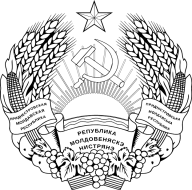 МIНICТЕРСТВООХОРОНИ ЗДОРОВ’ЯПРИДНIСТРОВСЬКОI  МОЛДАВСЬКОI РЕСПУБЛIКИСостав тендерной комиссии:Председатель комиссии:Булига Т.В.Заместитель председателя комиссии:Кузнецов А.Г.Члены комиссии:Музыка Е.НЦушко Е.С.Любенко А.В.Серая Г.И.Танасогло С.В.Секретариат:Киржой Ю.О.Тиханская Е.А.Присутствовали на Skype-конференции:Представитель Управления по борьбе с экономическими преступлениями и коррупцией Министерства внутренних дел Приднестровской Молдавской РеспубликиПредставитель Министерства государственной безопасности Приднестровской Молдавской РеспубликиПредставитель ООО «Диапрофмед» – Козинский И.И.Присутствовали на Skype-конференции:Представитель Управления по борьбе с экономическими преступлениями и коррупцией Министерства внутренних дел Приднестровской Молдавской РеспубликиПредставитель Министерства государственной безопасности Приднестровской Молдавской РеспубликиПредставитель ООО «Диапрофмед» – Козинский И.И.Отсутствовали:Отсутствовали:Заместитель председателя комиссии:Кузнецов А.Г.№ п/пМеждунар. непатент. названиеФорма выпускаЗаказыв. кол-во1Игла для спинальной анестезии 21Gштука202Игла для установки подключичного катетера 15Gштука5 560№ п/пМеждународное непатентованное названиеФорма выпускаЗаказываемое количество1Игла для спинальной анестезии 21Gштука202Игла для установки подключичного катетера 15Gштука5 560№ п/пМеждународное непатентованное названиеФорма выпускаЗаказываемое количество1Игла для спинальной анестезии 21Gштука202Игла для установки подключичного катетера 15Gштука5 560